附件12023年护士执业资格考试报名申请表网报号：                         用 户 名：      验证码：                         确认考点：                            附件22023年护考各报名点现场确认联系方式、时间、地点条形码基本情况姓    名姓    名性    别基本情况民    族民    族出生日期基本情况证件类型证件类型证件编号基本情况联系方式（手机号必填）联系方式（手机号必填）联系方式（手机号必填）报考科目1.专业实务 ；  2. 实践能力1.专业实务 ；  2. 实践能力1.专业实务 ；  2. 实践能力是否为2023年应届毕业生是否为2023年应届毕业生是否为2023年应届毕业生是否为2023年应届毕业生教育情况最高学历最高学历毕业专业教育情况毕业时间毕业时间毕业学校教育情况学  位学  位学   制教育情况专业学习经历专业学习经历必填必填必填必填必填必填工作情况单位所属单位所属工作单位工作情况单位性质单位性质从事本专业年限审查意见学校（应届毕业生）或单位、人事档案所在地（非应届毕业生）审 查 意 见印章 年   月   日学校（应届毕业生）或单位、人事档案所在地（非应届毕业生）审 查 意 见印章 年   月   日学校（应届毕业生）或单位、人事档案所在地（非应届毕业生）审 查 意 见印章 年   月   日考点审查意见考点负责人签章（必盖）   年  月  日考点审查意见考点负责人签章（必盖）   年  月  日考区审核意见考区负责人签章  年  月  日考区审核意见考区负责人签章  年  月  日考区审核意见考区负责人签章  年  月  日备注：备注：申请人为在校应届毕业生的，应当持有所在学校出具的应届毕业生毕业证明，到学校所在地的考点报名；申请人为非应届毕业生的，可以选择到单位、人事档案所在地报名。考试申请人须仔细核对此表后签字确认，一旦确认不得修改。申请人表内选项要填全，要有考点审核意见和考点负责人签章。申请人为在校应届毕业生的，应当持有所在学校出具的应届毕业生毕业证明，到学校所在地的考点报名；申请人为非应届毕业生的，可以选择到单位、人事档案所在地报名。考试申请人须仔细核对此表后签字确认，一旦确认不得修改。申请人表内选项要填全，要有考点审核意见和考点负责人签章。申请人为在校应届毕业生的，应当持有所在学校出具的应届毕业生毕业证明，到学校所在地的考点报名；申请人为非应届毕业生的，可以选择到单位、人事档案所在地报名。考试申请人须仔细核对此表后签字确认，一旦确认不得修改。申请人表内选项要填全，要有考点审核意见和考点负责人签章。申请人为在校应届毕业生的，应当持有所在学校出具的应届毕业生毕业证明，到学校所在地的考点报名；申请人为非应届毕业生的，可以选择到单位、人事档案所在地报名。考试申请人须仔细核对此表后签字确认，一旦确认不得修改。申请人表内选项要填全，要有考点审核意见和考点负责人签章。申请人为在校应届毕业生的，应当持有所在学校出具的应届毕业生毕业证明，到学校所在地的考点报名；申请人为非应届毕业生的，可以选择到单位、人事档案所在地报名。考试申请人须仔细核对此表后签字确认，一旦确认不得修改。申请人表内选项要填全，要有考点审核意见和考点负责人签章。申请人为在校应届毕业生的，应当持有所在学校出具的应届毕业生毕业证明，到学校所在地的考点报名；申请人为非应届毕业生的，可以选择到单位、人事档案所在地报名。考试申请人须仔细核对此表后签字确认，一旦确认不得修改。申请人表内选项要填全，要有考点审核意见和考点负责人签章。申请人为在校应届毕业生的，应当持有所在学校出具的应届毕业生毕业证明，到学校所在地的考点报名；申请人为非应届毕业生的，可以选择到单位、人事档案所在地报名。考试申请人须仔细核对此表后签字确认，一旦确认不得修改。申请人表内选项要填全，要有考点审核意见和考点负责人签章。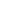 申请人为在校应届毕业生的，应当持有所在学校出具的应届毕业生毕业证明，到学校所在地的考点报名；申请人为非应届毕业生的，可以选择到单位、人事档案所在地报名。考试申请人须仔细核对此表后签字确认，一旦确认不得修改。申请人表内选项要填全，要有考点审核意见和考点负责人签章。申请人为在校应届毕业生的，应当持有所在学校出具的应届毕业生毕业证明，到学校所在地的考点报名；申请人为非应届毕业生的，可以选择到单位、人事档案所在地报名。考试申请人须仔细核对此表后签字确认，一旦确认不得修改。申请人表内选项要填全，要有考点审核意见和考点负责人签章。申请人为在校应届毕业生的，应当持有所在学校出具的应届毕业生毕业证明，到学校所在地的考点报名；申请人为非应届毕业生的，可以选择到单位、人事档案所在地报名。考试申请人须仔细核对此表后签字确认，一旦确认不得修改。申请人表内选项要填全，要有考点审核意见和考点负责人签章。申请人为在校应届毕业生的，应当持有所在学校出具的应届毕业生毕业证明，到学校所在地的考点报名；申请人为非应届毕业生的，可以选择到单位、人事档案所在地报名。考试申请人须仔细核对此表后签字确认，一旦确认不得修改。申请人表内选项要填全，要有考点审核意见和考点负责人签章。申请人为在校应届毕业生的，应当持有所在学校出具的应届毕业生毕业证明，到学校所在地的考点报名；申请人为非应届毕业生的，可以选择到单位、人事档案所在地报名。考试申请人须仔细核对此表后签字确认，一旦确认不得修改。申请人表内选项要填全，要有考点审核意见和考点负责人签章。申请人为在校应届毕业生的，应当持有所在学校出具的应届毕业生毕业证明，到学校所在地的考点报名；申请人为非应届毕业生的，可以选择到单位、人事档案所在地报名。考试申请人须仔细核对此表后签字确认，一旦确认不得修改。申请人表内选项要填全，要有考点审核意见和考点负责人签章。申请人为在校应届毕业生的，应当持有所在学校出具的应届毕业生毕业证明，到学校所在地的考点报名；申请人为非应届毕业生的，可以选择到单位、人事档案所在地报名。考试申请人须仔细核对此表后签字确认，一旦确认不得修改。申请人表内选项要填全，要有考点审核意见和考点负责人签章。考试申请人签名：                                      日期：      年    月    日考试申请人签名：                                      日期：      年    月    日考试申请人签名：                                      日期：      年    月    日考试申请人签名：                                      日期：      年    月    日考试申请人签名：                                      日期：      年    月    日考试申请人签名：                                      日期：      年    月    日考试申请人签名：                                      日期：      年    月    日大庆现场确认现场确认现场确认大庆时间地点咨询电话萨尔图区报名点12月26日萨尔图区行政服务大厅一楼30号窗口0459-6181651让胡路区报名点12月26-27日让胡路区卫生健康局9楼会议室0459-6356006大同区报名点12月27-28日大同区同庆街111号（大同区卫健局306办公室）0459-6277026红岗区报名点12月27日红岗区国有资产运营管理有限公司一楼0459-2799773龙凤区报名点12月26日龙凤区行政服务大厅一楼0459-6238021肇州县报名点12月21-22日肇州县卫生健康局医政医管股0459-2628200肇源县报名点12月26-27日肇源县卫生健康局医政医管股0459—8241032转8205林甸县报名点12月26-27日林甸县卫健局医政股办公室0459-3320593杜蒙县报名点12月26-27日杜蒙县一道街卫生局4100459-2648155哈尔滨医科大学（大庆）校区报名点12月21-22日哈医大大庆校区护理学院一楼辅导办0459-2796755大庆医学高等专科学校报名点12月22-23日大庆医学高等专科学校博爱楼2070459-5885647